dk;kZy; izkpk;Z'kkldh; fo'oukFk ;kno rkeLdj LukrdksRrj Lo'kklh egkfo|ky;] nqxZ ¼N-x-½¿iwoZuke% 'kkldh; dyk ,oa foKku egkfo|ky;] nqxZ ¼N-x-½ÀuSd xzsM&,$] lh-ih-bZ-&Qsl&3] Mh-ch-Vh-&LVkj dkyst Qksu ua- 0788&2359688] QSDl ua- 0788&2359688]Website: www.govtsciencecollegedurg.ac.in										fnukad 17-2-2021izsl foKfIr	'kkldh; fo'oukFk ;kno rkeLdj LukrdksRrj Lo'kklh egkfo|ky;] nqxZ ds lkbZaal Dyc dk vkWuykbZu 'kqHkkjaHk vkt fnukad 16-02-2021 dks izkr% 11-30 cts fd;k x;kA dk;Zdze ds bl volj ij Todays Scenario of World and Hope from Sciences fo"k; ij nks fnolh; vkWuykbZu odZ’kki dk vk;kstu fd;k x;kA 	dk;Zdze ds mn~?kkVu l= ds izkjaHk esa egkfo|ky; ds izkpk;Z MkW- vkj-,u- flag us vius mn~cks/ku esasa orZeku ifjfLFkfr;ksa esa foKku dh vko’;drk ,oa mlds LVsV~l ij izdk’k MkykA blds i'pkr~ gsepan ;kno fo’ofo|ky; nqxZ dh dqyifr MkW- v:.kk iYVk us vius egRoiw.kZ izLrqfrdj.k esa egkfo|ky; ds lkbZal Dyc dh vo/kkj.kk dh iz’kalk dh rFkk dgk fd gj ladk; dks bl izdkj ds Dyc dh LFkkiuk djuk pkfg,] ftlls foKku ds lkFk gh lkFk vU; {ks=ksa ij Hkh uohu dk;Z fd;s tk lds mUgksaus lkbZal Dyc ds bl dk;Zdze esa LukrdksRrj fo|kfFkZ;ksa dh Hkkxhnkjh dks cgqr gh ljkguh; dne crk;k rFkk foKku fo’ofo|ky; ds laca/k esa foLr`r tkudkjh nhA 	blds i'pkr~ egkfo|ky; dh izks- jatuk JhokLro us vkHkkj O;DrO; fn;kA	dk;Zdze ds izFke rduhdh l= esa MkW- ,e-jkW;] vkjVh,e] ukxiqj ;qfuoflZVh] ukxiqj us lkbZal ,oa VsDukykWth ds vkilh lkeatL; ij vR;ar jkspd tkudkjh nhA mUgkasus csfld lkbZal ds egRo dks le>krs gq, Ldhy Vwy eVsfj;y dks le>k;kA mUgksaus lkbZal ,oa VsDukykWth ds chp ds laca/kksa ij izdk’k MkykA mUgksaus fodkl dks ifjHkkf"kr djrs gq, dgk fd vkfFkZd fodkl gh lgh ek;us esa fodkl dgykrk gS] tks vkfFkZd vlekurk dks de djds xjhch nwj dj ldsA mUgksaus oSKkfud vkmViqV dk mi;ksx djds mUgksaus lkekftd okrkoj.k ds fodkl djus ij tksj fn;k rFkk le>k;k fd fdl izdkj lkbZal Dyc dh lgk;rk ls foKku dks lekt esa LFkkukarfjr fd;k tk ldrk gSA blds i'pkr~ egkfo|ky; ds 'kks/k Nk=ksa ,oa LukrdksRrj fo|kfFkZ;ksa us vius 'kks/k ,oa foKku ds fofHkUu fo"k;ksa esa viuh izLrqfrdj.k nhA 	'kks/k Nk=ksa ds lewg esa HkkSfrd 'kkL= dh usgk nqcs us “Phosphorus for display and advance forensic application” ij viuh izLrqrhdj.k nh rFkk Luminiscence ds concept dks le>k;kA 	jlk;u 'kkL= dh vk;’kk gk’keh us “Green Synthesis of Graphene oxide” ij viuh  izLrqfrdj.k nh rFkk M Pro Protein  ,oa phytochemicals ds e/; Simulation Process ds Validation ij izdk’k MkykA 	ouLifr 'kkL= ds nkus’oj izlkn us Environmental contribution of todays scenario ij viuk Presentation fn;k rFkk Pandenic gksus ds fy, {kfrdkjd dkjdksa ds e/; laca/kksa ij izdk’k Mkyk rFkk crk;k fd ok;q iznw"k.k dksfoM&19 dks izHkkfor djrk gS rFkk tyok;q ifjorZu dh epidemics esa Hkwfed rFkk ouksa ds izkd`frd {kj.k esa tho tUrqvksa ds }kjk transmitted fcekfj;ksa ds laca/k esa tkudkjh nhA izk.kh’kkL= ds bZojkt ta?ksy us “Diversity of soil protozoa from durg” us e`nk ds HkkSfrd ,oa jklk;fud xq.kksa rFkk muesa ik;s tkus okys izksVkstksvk ds laca/k esa tkudkjh nh rFkk e`nk dh xq.kksa dks cuk;s j[kus esa bu lw{e thoksa dh Hkwfedk ij izdk’k MkykA 	ekbdzksck;ykWth dh gseiq"ik us Environmental contribution of todays scenario ij izLrqfrdj.k nsrs gq, okrkoj.k esa Polythene dh leL;k rFkk Plastic degrading  lw{ethoksa dh Hkwfedk ij izdk’k MkykA 	dk;Zdze ds nwljs fnu 17-02-2021 dks r`rh; l= esa MkW- T;ksRluk ,l- esJke vkj-ts-,e- ukxiqj fo’ofo|ky;] ukxiqj us “fj;y ykbZQ ,Iyhds’ku bu dsfeLVªh” ij vkeaf=r O;k[;ku LukdksRrj fo|kfFkZ;ksa dh izLrqfrdj.k fd;k tk;sxkA mUgksaus igys jlk;u 'kkL= ds {ks= esa uksscsy iqjLdkj fotsrkvks ,oa vU; oSKkfudksa dh miyfC/k;ksa dks cgqr gh jkspd <ax ls fo|kfFkZ;ksa dks le>k;kA lkFk gh lkFk mUgksaus orZeku le; dh leL;kvksa tSls dpjs dk izca/ku] tula[;k] rsy fjlko] ou fouk’k rFkk ty dh leL;kvksa ij izdk’k MkykA mUgksaus jlk;u ds {ks= esa vko’;d vkS"k/kh fuekZ.k rFkk buds thuiwy ij izHkko dks le>k;kA lkFk gh lkFk efgykvksa ds fy, ckyksa ds lkSan;Z dh dsesLVªh dks cgqr gh jkspd rjhds ls fo|kfFkZ;ksa dks le>k;kA blds i'pkr~ fo|kfFkZ;ksa ds izLrqfrdj.k l= esa egkfo|ky; ds LukrdksRrj fo|kfFkZ;ksa us izlrqfrdj.k nhA HkkSSfrdh 'kkL= foHkkx dh /kfeZ’kk ujsVh us ,ihMsfe;ksykWth fo"k; ij ladze.kdkjh vkSj vladze.kdkjh fcekfj;ksa rFkk muds QSyus ds fy, ftEesnkj ifjfLFkfr;ksa ,oa thu flDosaflax rFkk eSFksesfVdy ekWMy dh vko’;drkvksa dks cgqr gh jkspd rjhds ls izLrqr fd;kA jlk;u 'kkL= ds vfu:/n HkV~Vkpk;Z us baiSDV vkWQ dksfoM&19 vkWu buok;jesaV ,.M LVªsVth vkWQ lLVsusfcfyVh ij viuh izLrqfrdj.k nhA mUgksaus dksfoM&19 ds i;kZoj.k ij ldkjkRed ,oa udkjkRed izHkkoksa ds ckjs esa crk;kA ck;ksVsDukykWth dh izxfr djhZeksj ,oa fuf/k tSu us ,l,ds,l dks&oh % pSysat chQksj oYMZ ,.M bQsDV vkWQ lkbZal fo"k; ij viuh izLrqfrdj.k nh rFkk ok;jlsa ds thuksfed izdkjksa] oSDlhu dk fodkl rFkk lk;Vksdkbu LVkEkZ ds ckjs esa le>k;kA ouLifr 'kkL= ds mek’kadj us bEU;wVh cwLrj IykUV ij vius izLrqfrdj.k esa gYnh] rqylh] vejcsy] uhcw] uhe] vkaoyk] dkyh epZ rFkk ewysBh dks bE;wukscwLrj ds :i esa izLrqr fd;k rFkk buds lsds.Mjh esVkcwykbZVl ds ckjs esa tkudkjh nhA izk.kh’kkL= foHkkx dh fleju [k=h us dUVªhC;w’ku vkWQ lkbZal Vw fjokbo Vw Ms Xykscy izkCye ij viuh izLrqfr nh rFkk Xykscy okfeZax ,oa ok;q iznw"k.k ls cpko ds ckjs esa crk;kA ekbdzksck;ykWth dh uhfyek nsokaxu us jsyhosaV dUVªhC;w’ku vkWQ lkbal Vw fjtkWYo VwMs izkCye fo"k; ij viuh izLrqfrdj.k esa dksfoM&19 ds laca/k esa foLrkjiwoZd tkudkjh nhA HkwxHkZ’kkL= ds fuf[ky oekZ us baUok;jesaVy dUVªhC;w’ku bu Vw Mst flUkkfj;ks fo"k; ij vius izLrqfrdj.k esa Hkkjr ljdkj }kjk i;kZoj.k dks cpkus gsrq mBk;s tk jgs dneksa ds laca/k esa tkudkjh nhA xf.kr foHkkx dh fufdrk flag us dUVªhC;w’ku vkWQ lkbal Vw fjtkWYo VwMs izkCye fo"k; ij iznw"k.k dh leL;k rFkk mlls cpus ds mik; ds laca/k esa izLrqfrdj.k nh lkFk gh fuf’kdsrk nkl us fofHkUu oSf’od leL;kvksa tSls izkd`frd vkink ekSle ifjorZu] ok;q iznw"k.k ds laca/k esa izLrqfrdj.k nhA izfr] 	laiknd@C;wjks phQ 	nSfud -------------------------nqxZ    bl fuosnu ds lkFk fd d`i;k bls tufgr esa lekpkj ds :i esa izdkf'kr djus dk d"V djsaA      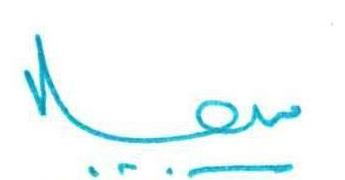 izkpk;Z'kkl-fo-;k-rk-Lukr-Lo'kklh egkfo-  nqxZ ¼N-x-½